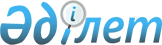 Об утверждении Правил выбора управляющих инвестиционным портфелем, осуществляющих деятельность на основании лицензии Национального Банка Республики Казахстан, включая требования к ним, при поручении им совершать действия, необходимые для управления пенсионными активами единого накопительного пенсионного фондаПостановление Правления Национального Банка Республики Казахстан от 27 августа 2013 года № 241. Зарегистрировано в Министерстве юстиции Республики Казахстан 9 октября 2013 года № 8790.
      Примечание ИЗПИ!
      Заголовок предусмотрен в редакции постановления Правления Национального Банка РК от 19.11.2019 № 200 (вводится в действие с 01.01.2020).
      В соответствии с законами Республики Казахстан от 30 марта 1995 года "О Национальном Банке Республики Казахстан", от 21 июня 2013 года "О пенсионном обеспечении в Республике Казахстан" Правление Национального Банка Республики Казахстан ПОСТАНОВЛЯЕТ:
      Примечание ИЗПИ!

      Пункт 1 предусмотрен в редакции постановления Правления Национального Банка РК от 19.11.2019 № 200 (вводится в действие с 01.01.2020).


      1. Утвердить прилагаемые Правила выбора управляющих инвестиционным портфелем, осуществляющих деятельность на основании лицензии Национального Банка Республики Казахстан, включая требования к ним, при поручении им совершать действия, необходимые для управления пенсионными активами единого накопительного пенсионного фонда.
      2. Настоящее постановление вводится в действие по истечении десяти календарных дней после дня его первого официального опубликования.
      Примечание ИЗПИ!
      Заголовок предусмотрен в редакции постановления Правления Национального Банка РК от 19.11.2019 № 200 (вводится в действие с 01.01.2020). Правила выбора управляющих инвестиционным портфелем,
осуществляющих деятельность на основании лицензии Национального
Банка Республики Казахстан, включая требования к ним, при
поручении им совершать действия, необходимые для управления
пенсионными активами единого накопительного пенсионного фонда
      Примечание ИЗПИ!
      Пункт 1 предусмотрен в редакции постановления Правления Национального Банка РК от 19.11.2019 № 200 (вводится в действие с 01.01.2020).
      1. Правила выбора управляющих инвестиционным портфелем, осуществляющих деятельность на основании лицензии Национального Банка Республики Казахстан, включая требования к ним, при поручении им совершать действия, необходимые для управления пенсионными активами единого накопительного пенсионного фонда (далее - Правила), разработаны в соответствии с законами Республики Казахстан от 30 марта 1995 года "О Национальном Банке Республики Казахстан", от 21 июня 2013 года "О пенсионном обеспечении в Республике Казахстан" и устанавливают порядок и условия выбора управляющих инвестиционным портфелем, осуществляющих деятельность на основании лицензии Национального Банка Республики Казахстан (далее – Национальный Банк), включая требования к ним, при поручении им совершать действия, необходимые для управления пенсионными активами единого накопительного пенсионного фонда (далее – управляющая компания).
      Примечание ИЗПИ!

      Пункт 2 предусмотрен в редакции постановления Правления Национального Банка РК от 19.11.2019 № 200 (вводится в действие с 01.01.2020).


      2. Национальный Банк публикует на своем интернет-ресурсе информацию о предстоящем проведении тендера по выбору управляющей компании (управляющих компаний) с указанием срока принятия заявления для участия в нем.
      3. Мероприятия по проведению тендера по выбору управляющей компании (управляющих компаний) включают:
      1) проверку претендентов на соответствие требованиям, установленным пунктом 4 Правил, и анализ информации, определенной в пункте 5 Правил;
      2) принятие решения Правлением Национального Банка о выборе управляющей компании (управляющих компаний).
      Примечание ИЗПИ!

      В пункт 4 предусмотрены изменения постановлением Правления Национального Банка РК от 19.11.2019 № 200 (вводится в действие с 01.01.2020).


      4. К участию в тендере по выбору управляющей компании (управляющих компаний) допускаются претенденты, соответствующие следующим требованиям:
      1) наличие лицензии на осуществление деятельности по управлению инвестиционным портфелем;
      2) отсутствие фактов нарушения в течение последнего отчетного месяца, предшествующего дате подачи заявления, пруденциальных нормативов, установленных Национальным Банком;
      3) отсутствие действующей ограниченной меры воздействия и (или) санкции, примененной Национальным Банком и (или) его ведомствами в отношении управляющей компании, на дату представления заявления;
      4) отсутствие убытков по результатам одного года из двух завершенных финансовых лет.
      Если претендент является участником банковского конгломерата, для оценки соответствия требованию, установленному настоящим подпунктом, используются данные консолидированной финансовой отчетности родительской организации данного банковского конгломерата;
      5) наличие опыта управления активами в течение одного года из двух последних завершенных финансовых лет (за исключением активов инвестиционных фондов) в сумме, эквивалентной не менее 50 000 000-кратному размеру месячного расчетного показателя, установленному законом о республиканском бюджете на соответствующий финансовый год, действовавшим на момент управления активами.
      Если претендент является участником банковского конгломерата, в расчет соответствия требованию, установленному настоящим подпунктом, включаются активы в управлении, которые находятся (находились) у участников данного банковского конгломерата, обладающих (обладавших) лицензией на осуществление деятельности по управлению инвестиционным портфелем (деятельности по инвестиционному управлению пенсионными активами);
      6) наличие у родительской организации управляющей компании и (или) управляющей компании минимального кредитного рейтинга не ниже "B+" по международной шкале агентства Standard & Poor’s либо рейтинга аналогичного уровня одного из других рейтинговых агентств.
      Требования подпунктов 4), 5) и 6) настоящего пункта не распространяются на управляющую компанию, единственным акционером которой является Национальный Банк, и дочернюю организацию единого накопительного пенсионного фонда.
      5. Для участия в тендере претендент представляет заявление, составленное в произвольной форме, с приложением документов, подтверждающих соответствие управляющей компании требованиям, установленным в пункте 4 Правил, а также следующую информацию:
      1) о наличии опыта управления активами клиентов (за исключением активов инвестиционных фондов), в том числе:
      объем активов за последние два завершенных финансовых года (включая активы, находящиеся (находившиеся) в управлении у участников банковского конгломерата, обладающих (обладавших) лицензией на осуществление деятельности по управлению инвестиционным портфелем (деятельности по инвестиционному управлению пенсионными активами);
      виды активов;
      исторические результаты управления активами клиентов за последние два завершенных финансовых года;
      2) подробное описание инвестиционного процесса, методов управления портфелем, исследования рынка, используемые источники финансовой информации или модели оценки финансовых инструментов.
      Если претендент является вновь созданной организацией, информация, изложенная в настоящем подпункте, представляется по участникам банковского конгломерата (в который входит претендент), обладающих (обладавших) лицензией на осуществление деятельности по управлению инвестиционным портфелем (деятельности по инвестиционному управлению пенсионными активами);
      3) о наличии специализированного программного обеспечения по контролю и управлению рисками;
      4) описание программного обеспечения, используемого для расчета доходности и риска, применяемого в аналитической отчетности;
      5) о предполагаемом размере вознаграждения претендента по инвестированию активов единого накопительного пенсионного фонда.
      Информация, указанная в подпункте 1) настоящего пункта, представляется управляющей компанией, единственным акционером которой является Национальный Банк, при ее наличии.
      Требования подпунктов 1) и 2) настоящего пункта не распространяются на дочернюю организацию единого накопительного пенсионного фонда.
      6. В случае соответствия претендента требованиям, установленным  пунктом 4 Правил, и на основании информации, указанной в пункте 5 Правил, Правлением Национального Банка принимается решение о выборе управляющей компании (управляющих компаний).
      7. Передача Национальным Банком пенсионных активов единого накопительного пенсионного фонда управляющей компании (управляющим компаниям) осуществляется на основании договора на инвестиционное управление активами.
      8. Договор на инвестиционное управление активами содержит следующие основные условия:
      1) объем передаваемых пенсионных активов;
      2) срок действия договора на инвестиционное управление активами;
      3) право Национального Банка на досрочное расторжение договора на инвестиционное управление активами;
      4) право Национального Банка пополнять либо отзывать часть активов, находящихся в управлении управляющей компании (управляющих компаний);
      5) ответственность акционеров управляющей компании (управляющих компаний) за убытки, причиненные вследствие невыполнения условий договора на инвестиционное управление активами;
      6) наличие гарантии акционеров управляющей компании (управляющих компаний) по компенсации убытков, причиненных вследствие невыполнения условий договора на инвестиционное управление активами;
      7) размер неустойки, выплачиваемой управляющей компанией (управляющими компаниями) Национальному Банку в случае представления управляющей компанией (управляющими компаниями) недостоверных сведений для участия в тендере;
      8) обязанность управляющей компании (управляющих компаний) по представлению следующих сведений:
      ежедневно, информацию по операциям, совершенным в течение дня;
      ежемесячно, не позднее 10 (десятого) числа месяца, следующего за отчетным месяцем, информацию по оценке инвестиционного портфеля, включая информацию о структуре инвестиционного портфеля, рыночной стоимости активов по состоянию на конец отчетного месяца;
      ежемесячно, не позднее 10 (десятого) числа месяца, следующего за отчетным месяцем, анализ результатов управления инвестиционным портфелем, включая, но не ограничиваясь, информацию о достигнутой доходности, показателях риска инвестиционного портфеля.
      9. Управляющая компания (управляющие компании) ежемесячно, не позднее 10 (десятого) числа месяца, следующего за отчетным месяцем, проводит (проводят) сверку структуры инвестиционного портфеля с данными единого накопительного пенсионного фонда и банка-кастодиана единого накопительного пенсионного фонда.
      10. В случае выявления Национальным Банком фактов представления управляющей компанией (управляющими компаниями) недостоверных сведений после заключения договора (договоров) на инвестиционное управление активами договор (договоры) на инвестиционное управление активами с управляющей компанией (управляющими компаниями) расторгается (расторгаются).
      11. В случае расторжения договора (договоров) на инвестиционное управление активами управляющая компания (управляющие компании) представляет (представляют) сверенную с единым накопительным пенсионным фондом и банком-кастодионом единого накопительного пенсионного фонда полную отчетность по инвестиционному портфелю на дату расторжения договора (договоров) на инвестиционное управление активами.
      12. При расторжении договора (договоров) на инвестиционное управление активами управляющая компания (управляющие компании) выполняет (выполняют) все обязательства, предусмотренные договором (договорами) на инвестиционное управление активами.
					© 2012. РГП на ПХВ «Институт законодательства и правовой информации Республики Казахстан» Министерства юстиции Республики Казахстан
				
Председатель
Национального Банка
Г. МарченкоУтверждены
постановлением Правления
Национального Банка
Республики Казахстан
от 27 августа 2013 года
№ 241